Fiche Sport13 - Course d’OrientationMise à jour : 16 octobre 2018Sommaire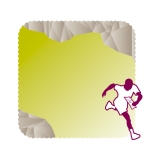 IntroductionLa règlementation du sport se réfère à la fois au Règlement Intérieur, au Règlement Fédéral UNSS et à la fiche sport.La fiche sport Course d’Orientation a pour objectif de préciser à travers les trois axes de développement de l’UNSS, Accessibilité, Innovation et Responsabilité, les directives réglementaires et les moyens de développement du sport.La fiche sport donne le cadre obligatoire des championnats inter-académiques et de France.Elle offre par ailleurs des pistes de développement et une grande souplesse d’organisation du sport pour les AS et lors des phases départementales et académiques. Elle intègre dans la vie des AS et dans le déroulement des championnats les axes prioritaires du PNDSS.La Direction Nationale après concertation avec la CMN, peut décider, en fonction du nombre d’inscrits à la date butoir des qualifications, d’annuler un CF.En tout état de cause un CF ne pourra être organisé avec moins de QUATRE AS qualifiées.Valable l’année scolaire 2018 - 2019, la Fiche Sport pourra être mise à jour au cours de cette période.Pour un sport scolaire ambitieux démocratisé et accessible à tous les publics, sur tous les territoires, ouvert sur le monde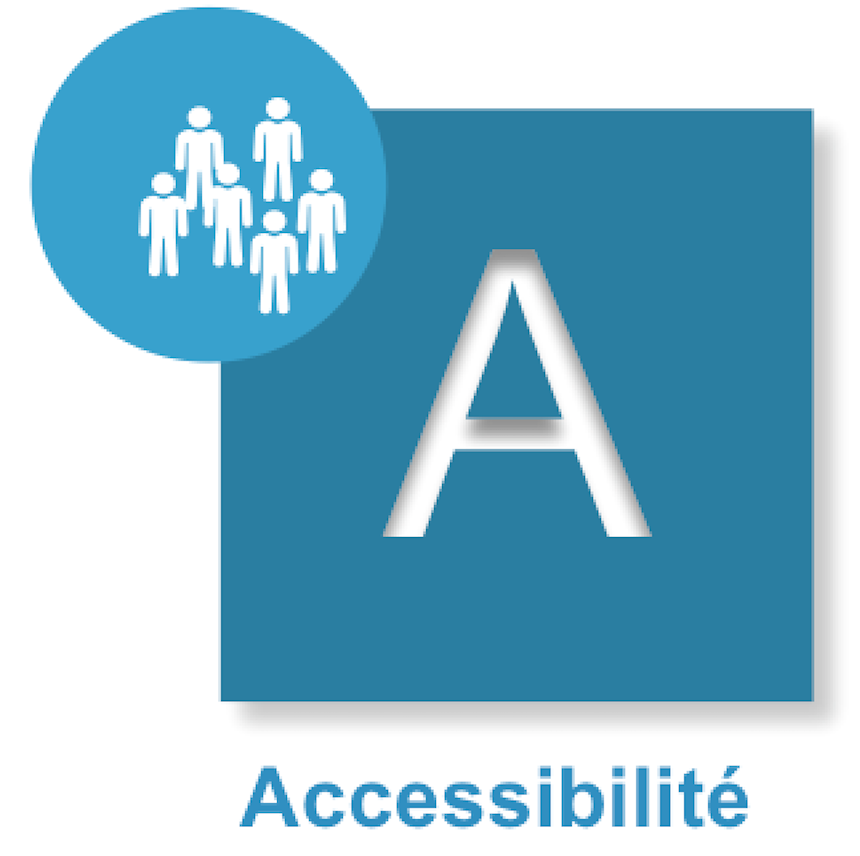 CompétitionCalendrierSe référer au Fichier « Calendrier des Championnats de France », régulièrement mis à jour sur le site.Catégories d’âge 2019Modalités de remboursement aux équipes La Direction Nationale effectue des remboursements des déplacements aux Championnats de France en fonction des kms parcourus et du nombre de personnes transportées. Certificat MédicalLe Certificat Médical n’est plus nécessaire sauf pour les sports suivants :Rugby,Boxe Assaut,Savate boxe française,Tir sportif,Parapente.Conditions de participation pour les équipes d’établissement et excellenceLes championnats par Équipe d’Établissement sont ouverts à toutes les équipes d’Association Sportive sauf :les Associations Sportives qui ont atteint les 2 années précédentes les 3 premières places des championnats de France par Équipe d’Établissement (Annexe 1)Si ces Associations Sportives ne sont pas dans les 3 premières lors des Championnats de France Excellence, elles pourront à nouveau s’inscrire en championnat Équipe d’Établissement l’année n+1les Associations Sportives qui sont classées dans les 3 premières d’au moins un Championnat de France Excellence de l’année précédente, dans la même catégorie d’âge et de sexe (Annexe 2),Cette disposition ne concerne pas les équipes émanant de Section Sportive Scolaire qui doivent concourir en Excellence et peuvent concourir également en équipe d’établissement sous deux conditions :avoir renseigné à la date du 21 décembre 2018 tous les élèves inscrits en section sportive scolaire. avoir une équipe de l’association sportive inscrite qui a effectivement participé en excellence dans la même catégorie d’âge et de sexePour les Équipes Établissement d’Association Sportive nommées dans ce tableau (Annexe 2), et dans ce cas seulement, AUCUNE Équipe d’Établissement ne peut participer au Championnat de France par Équipe d’Établissement, y compris aux phases inter-académiques.les Associations Sportives n’ayant pas assisté au Protocole des Championnats de France en 2018 (Annexe 3).les Associations Sportives ayant fait forfait dans les huit jours précédant les Championnats de France en 2018 (Annexe 4).les équipes « hors SSS » ayant opté pour une inscription en CF Excellence.un élève qui a participé à une rencontre excellence lors de l’année scolaire en cours et dans le même sport ne peut plus concourir en équipes d’établissement.les équipes ayant un « poids » (addition des points du classement national FFCO des 4 coureurs) supérieur ou égal à 5000 points en collège et 13000 points en lycée. Le « poids d’équipe » s’obtient en additionnant le classement national FFCO (CN) au 31.12.2018 des élèves licenciés FFCO auquel est ajouté un nombre de points fixé à l’avance pour les élèves non licenciés FFCO ou licenciés FFCO n’ayant pas de CN. Pour les élèves licenciés FFCO ayant un CN inférieur au nombre de points fixé pour chacune des catégories Collège et Lycée, le nombre de points pris en compte sera d’office celui d’un élève licencié FFCO sans CN. Les coureurs n’ayant pas de classement national FFCO ou ayant un classement national FFCO inférieur à 500 points en collège ou 1500 points en lycée se verront attribuer d’office 500 points en collège et 1500 points en lycée.La date d’envoi de cette liste fait foi pour toute l’année scolaire. des équipes comportant au moins UN élève « conventionné » appartenant à des Centres de formation.Toutes ces dispositions s’appliquent aux championnats Course d’Orientation par Équipe d’Établissement décrits ci-dessous Collèges et Lycées :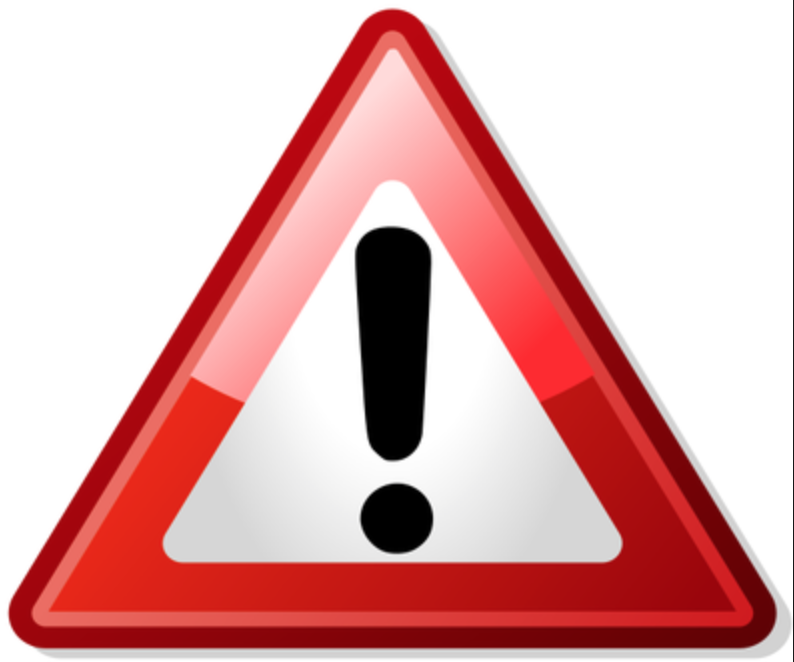 Tout élève ayant été inscrit en SSS dans les 2 années précédentes (2016-2017 et/ou 2017-2018), ne sera pas autorisé à concourir en équipe d’établissement, à l’exception d’un changement d’établissement. Ce listing sera à disposition des services UNSS le 21 Décembre 2018.Championnats de France UNSS Équipes d’Établissement Course d’OrientationTitres spécifiques des LP lors des Championnats de France UNSS Équipes Établissement Course d’OrientationPour être en conformité avec l’article 18 de l’arrêté du 21 décembre 2011 relatif aux modalités du contrôle en cours de formation et de l’examen ponctuel terminal prévus pour l’éducation physique et sportive des baccalauréats généraux et professionnels, l’UNSS remettra des titres aux équipes de LP lors du championnat de France.Modalitéspas de qualification spécifique,un classement général commun est établi,parmi les LP classés, déterminer les 3 premiers pour décerner les titres de Champion de France des LP, 2ème, 3ème,reclasser les Lycées en conséquence.ExempleClassement général,1er 	LP 12ème	Lycée A3ème 	Lycée B4ème 	Lycée C5ème 	LP 2sont prononcés lors du protocoleCF Lycée	1er 	Lycée A2ème	Lycée B3ème 	Lycée C……… éventuellementCF LP		1er 	LP 12ème 	LP 2……… éventuellementProtocoleToutes les précisions concernant l’organisation des protocoles sont inscrites dans les Cahiers des Charges à destination des organisateurs.Seule la filière équipe établissement est concernée, sauf sports où il n’y a qu’un niveau de compétition. Championnats de France UNSS Sport Partagé Course d’OrientationConditions de ParticipationEn compétition, une équipe sport partagé peut être constituée par :-Une seule AS (exemple : équipe avec un ou plusieurs élèves MDPH en établissement ordinaire, ULIS ou SEGPA, EREA* « enseignement adapté »),-Par deux structures à condition de présenter la convention type téléchargeable << ICI >> Une seule convention par équipe autorisée entre un établissement MEN et une structure spécialisée (IME, ITEP, IEM, EREA « handicap » ¹ …) affiliée à la FFH et/ou la FFSA et/ou l’UNSS. ¹ Il existe deux types : EREA "enseignement adapté" et les EREA "handicap", spécialisés par type de handicap.Tous les élèves en situation de handicap sont autorisés à participer en équipe sport partagé sur présentation de l’attestation MDPH obligatoire lors de l’accueil du Championnat de France). Tous les élèves valides sont autorisés à participer en équipe sport partagé sauf les élèves issus de Sections Sportives Scolaires (SSS) ou Haut Niveau (sauf SSS sport partagé). En début de championnat de France, la CMN mettra en place un « testing » pour tous les élèves de l’équipe afin établir les classifications et compensations éventuelles. Des dispositions réglementaires seront proposées par la CMN afin d’organiser une compétition spécifique lors des Championnats de France Lycées. Un titre Collèges et un titre Lycées y seront décernés.Les responsables d’équipesIl incombe aux responsables d’équipes, qui encadrent les élèves toute l’année, de définir leur profil et de le transmettre dès l’inscription sur OPUSS à l’organisateur puis à l’accueil du Championnat de France aux membres de la CMN. Nous invitons les professeurs EPS à se rapprocher des comités départementaux et régionaux Sport Adapté et Handisport pour les accompagner dans cette démarche en amont des compétitions. Vous pouvez également consulter les documents pédagogiques supports des deux fédérations partenaires. A l’issue du testing, passé au moment de l’accueil du championnat de France, la classification des élèves en situation de handicap (points de compensation), peut évoluer au cours de la compétition. Seuls les membres de la CMN peuvent prendre cette décision.Pour toute information et/ou question : sport.partage@unss.orgChampionnats de France UNSS Excellence Course d’OrientationConditions ParticulièresLes épreuves et la formule de compétition sont strictement les mêmes que dans le championnat de France UNSS équipe d’établissement.L’équipe « Excellence » sera qualifiée à l’issue du championnat d’académie à la condition qu’elle soit classée 1ère, tous établissements confondus.Les équipes « Excellence » sont titrées au championnat de France quel que soit leur classement au scratch.Modalités pour les Associations Sportives ExcellenceSaisie en ligne des Élèves de Sections Sportives ScolairesChaque Service Régional fournira à la Direction Nationale la liste de ses Sections Sportives Scolaires avec leurs effectifs.L’identification des élèves inscrits dans ces Sections sera à la charge des responsables des Sections lors de la prise de licence.Ils devront inscrire TOUS les élèves de la liste officielle déposée au Rectorat.Date butoir :21 Décembre 2018À cette date, un listing de tous les élèves inscrits dans les Sections Sportives Scolaires sera réalisé, vérifié par la Direction Nationale et transmis à tous les services.Faute de saisie des élèves ou en cas de saisie partielle de la liste rectorale à la date indiquée, TOUS les élèves de l’Association Sportive seront considérés comme appartenant à la Section Sportive Scolaire et donc interdits de participation aux Championnats de Canoë Kayak par Équipe d’Établissement dans la catégorie concernée.Remontée des résultats des Championnats qualificatifsLa date limite de transmission des résultats Inter-académiques par les coordonnateurs d’IA ou des résultats académiques par les SR est inscrite dans le calendrier des CF, régulièrement mis à jour.Après les dates limites de transmission des qualifications Inter-académiques, aucun résultat qualificatif aux Championnats par Équipe d’Établissement ne sera pris en compte.Adresse de saisie :	https://udb.unss.org/qualifscfCode d’accès : 		propre à chaque SRUne demande de repêchage indiquée ne sera prise en compte que par l’envoi à la DN de la demande officielle (Annexe 1 du Règlement Fédéral).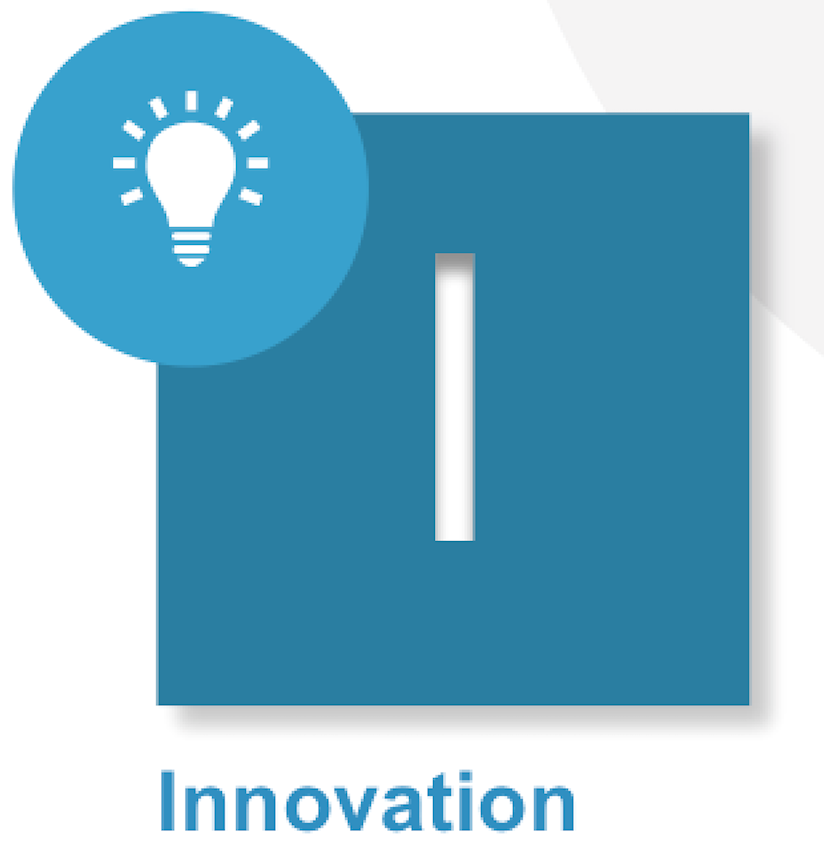 Pour un sport scolaire innovant, s’appuyant sur les besoins et les attentes des licenciés, qui promeut sa différence par l’ouverture et la créativitéNouvelles pratiquesOutre les compétitions traditionnelles, les formes nouvelles de pratique permettent de nombreuses rencontres, avec des règlements adaptés. Les expériences locales permettent d’étudier des pratiques innovantes, tenant compte des spécificités locales et des contraintes d’organisation, d’identifier les pratiques intéressantes et de les proposer ensuite au niveau national.FillesMixité/parité obligatoire dans les équipes collèges. Mixité dans les équipes lycéesMixité dans les équipes lycées et Sport Partagé.SantéPrévention des conduites à risque dans la pratique de l’activité notamment par rapport à la maladie de Lyme.Quartiers prioritairesImplication dans les organisations des championnats de France. Création d’AS spécifiques grâce à la formation des enseignants. Se servir des C.O. urbaines, dans les parcs pour inciter les AS à découvrir l’activité.Développement DurableLa pratique de la Course d’Orientation entraîne une connaissance parfaite de l’environnement où les élèves évoluent. En partenariat avec la FFCO, une sensibilisation à la découverte du milieu naturel et du patrimoine est encouragée.Sport PartagéLe Sport Partagé a pour objectif de faire vivre les différences pour tenter de les réduire, et à terme transformer durablement le regard des élèves valides sur les élèves en situation de handicap (ESH) et réciproquement. La Course d’Orientation s’avère une APSA parfaitement adaptée pour atteindre cet objectif. Un système de compensation est attribué aux équipes pour tenter de réduire les différences (cf. tableau de compensations / Règlement CF UNSS CO).Les 2 épreuves proposées nécessiteront l’utilisation d’un terrain carrossable.Le règlement est à consulter sur le document spécifique à l’activité Course d’OrientationFormationEn complément du programme « Vers une génération responsable » destiné aux Jeunes arbitres, Jeunes Organisateurs et Jeunes Dirigeants, l’UNSS développe un pôle formation à destination des enseignants d’EPS, animateurs de l’association sportive.Concernant la Course d’Orientation :Valorisation des initiatives locales en matière de formation des enseignants (niveau district et départemental). En lien avec la FFCO et grâce à un appel à projet, une aide matérielle pourra être remise aux associations et aux services de l’UNSS.Formation GEC : les services UNSS souhaitant une formation GEC peuvent contacter Monique Thiebault, membre de la CMN à l’adresse suivante : mt.estouest@gmail.comStage Académique : cf. annexe 5Suite au stage national qui a été mis en place en octobre 2015 à Reims, nous invitons les services régionaux lors des commissions mixtes régionales à programmer un stage académique et/ou départemental en lien avec les référents académiques formés et les ligues/comités (référents en annexe).Ce stage académique peut également permettre d’associer un stage de formation GEC. InternationalDes invitations aux pays limitrophes seront envoyées pour une participation lors des championnats de FranceInternationalDes invitations aux pays limitrophes seront envoyées pour une participation lors des championnats de France.Éthique – Protocole fin de rencontrePour être en conformité avec le Règlement Fédéral UNSS et mettre en avant la dimension éducative et citoyenne de l’événement, la compétition pourra se terminer par la mise à l’honneur des différents dispositifs mis en place ayant facilité l’échange et la coopération entre participants :Proposer le prix du « fair-play » récompensant l’équipe ayant affiché un comportement exemplaire bien au-delà du cadre purement sportif de la compétition     Valoriser les acteurs sollicités (Jeunes Organisateurs / Associations locales) ayant eu en charge la gestion des différents temps d’information et/ou d’échange durant la compétition Sécurité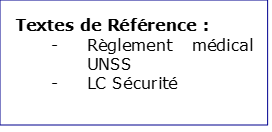 Le jeune coach Un jeune coach est un élève licencié UNSS qui connaît l’activité et adopte une attitude respectueuse, loyale, constructive et citoyenne. Le Jeune coach ne peut être Jeune Juge /Jeune Arbitre ou Jeune Reporter.Le jeune coach accompagne l’équipe et se positionne comme adjoint du professeur d’EPS, animateur d’AS dans la gestion du groupe. Le niveau d’intervention du jeune coach varie en fonction de son âge, de sa maturité et de son investissement. Il est obligatoire, il est l’interlocuteur unique et désigné pour l’ensemble de la compétitionUne équipe sans jeune coach sera disqualifiée.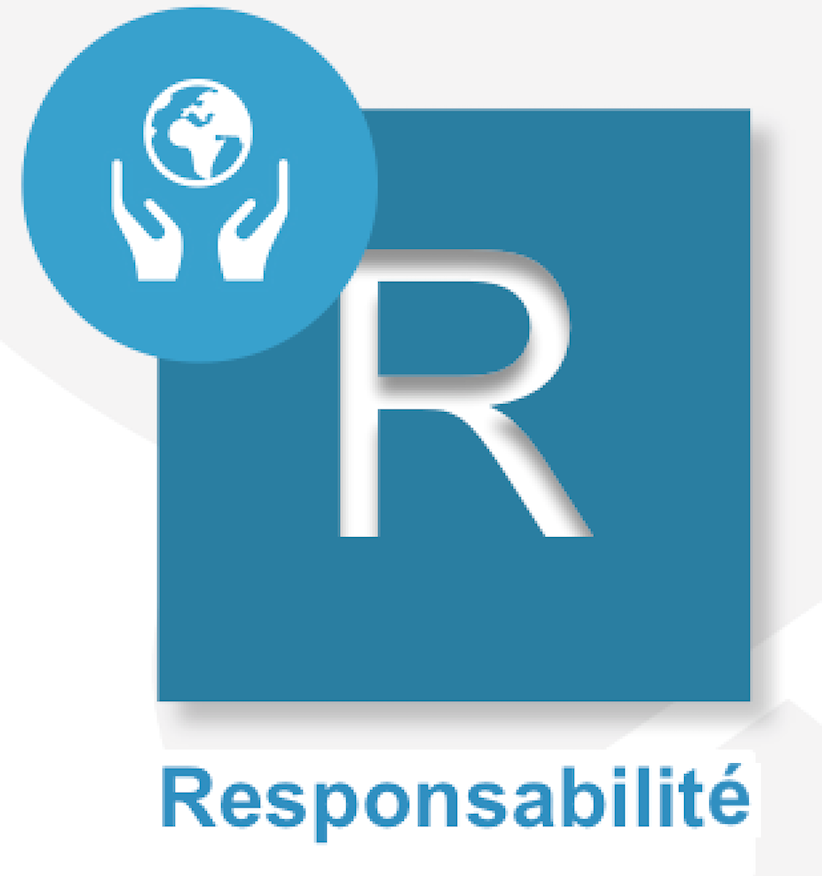 Pour un sport scolaire éthique, solidaire démocratique et responsable, pour favoriser l’engagement, le vivre ensemble et les projets collectifsLa circulaire n° 2010-125 du 18 août 2010 relative au sport scolaire incite à valoriser le Jeune Officiel par la remise d’un diplôme quelle que soit sa mission. Cette fonction contribue non seulement au développement de sa personne par les différentes responsabilités qu’il occupe, mais lui permet aussi d’acquérir des connaissances et des compétences valorisées au sein de l’UNSS. La mobilisation de l’école pour les valeurs de la République du 22 janvier 2015 rappelle l’importance du parcours citoyen dans la vie associative plus particulièrement la mesure 3 : « La vice-présidence des associations sportives par les élèves sera systématisée, et les prises de responsabilité au sein des associations sportives valorisées. Les formations de jeunes coaches et de jeunes arbitres seront développées ».L’UNSS au travers de ces différentes compétitions et formation à la capacité de proposer aux jeunes licenciés de s’impliquer dans différents rôles :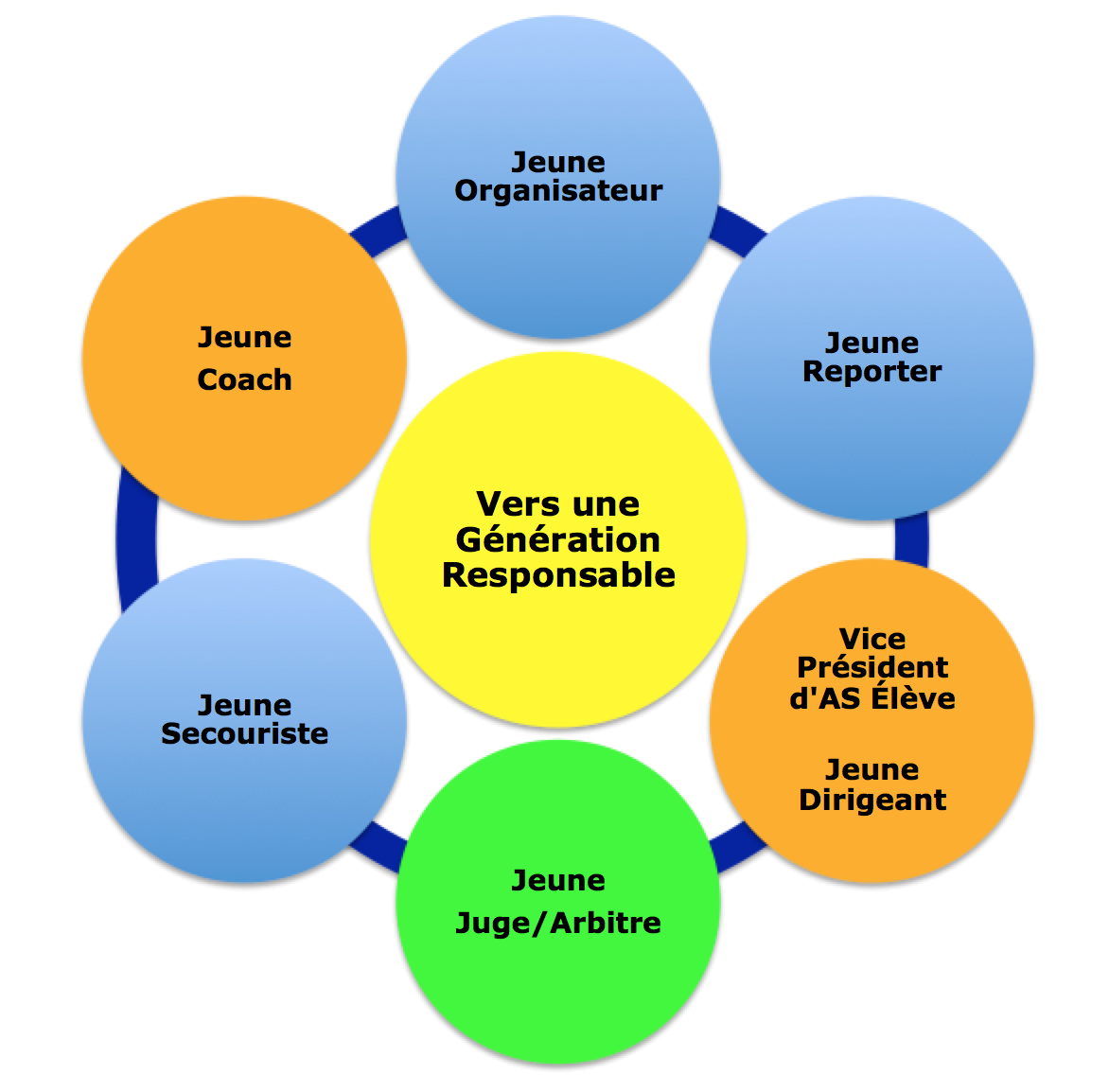 Le Jeune Arbitre/JugeL’élève du collège ou du lycée a la possibilité de suivre une formation afin de pouvoir officier au sein des rencontres sportives, de s’engager dans la vie associative et ce, dans le cadre de l’Union Nationale du Sport Scolaire. Chaque activité possède un livret Jeune Arbitre spécifique à l’activité et disponible sur le site national de l’UNSS. Il permet de proposer à l’élève et à l’enseignant les contenus à acquérir à chaque niveau de certification.La formation des Jeunes Arbitres doit être liée à la pratique.Les meilleurs Jeunes Arbitres hors académie ont la possibilité d’officier à un championnat de France si :le nombre de Jeunes arbitres est insuffisant (pool local et équipe) pour le déroulement du CF,leur nombre est défini par les membres de la CMN,les Jeunes arbitres doivent être inscrits par les services régionaux auprès de la Direction Nationale à la date butoir des remontées des qualifiés académiques du sport concerné,les organisateurs des championnats de France doivent faire remonter auprès du DNA en charge de l’activité la fiche récapitulative des meilleurs JO hors académie (fiche n°51 JO).Dispositif du haut niveau du sport scolaireLa circulaire n°2012-093 du 08 juin 2012 précise que « les jeunes officiels certifiés au niveau national ou international… peuvent valider un enseignement facultatif ponctuel à l'identique des sportifs de haut niveau. Les listes des candidats concernés sont proposées par les fédérations sportives scolaires ».L’arrêté du 07 juillet 2015 précise que ce dispositif est également accessible pour les élèves inscrits au baccalauréat professionnelCette formation est assurée au sein de chaque AS. Un livret spécifique par activité est dédié à cette formation. Il est téléchargeable sur le site www.unss.orgPasserelles possibles des jeunes arbitres entre l’UNSS et la FFCOLa certification départementale UNSS jeune arbitre permet l’obtention de la balise bleu FFCOLa certification académique UNSS jeune arbitre permet l’obtention de la balise jaune FFCODès que possible l’UNSS proposera à la fédération de trouver des unités communes de compétences de formation dans le domaine du rôle du jeune coachLes autres rôles de Jeunes Officiels (cf. dossier intitulé Jeunes officiels vers une génération responsable 2017 - 2018)L’élève du collège ou du lycée a la possibilité de suivre une formation afin de pouvoir s’impliquer dans différents rôles (jeune organisateur, jeune dirigeant etc. …) au sein de son Association Sportive (AS) et dans le cadre de l’UNSS (Union Nationale du Sport Scolaire). Toute vie associative nécessite une organisation. Chaque licencié doit pouvoir trouver sa place comme bénévole de l’AS en fonction de ses motivations et de ses compétences.Ils peuvent être certifiés du niveau départemental au niveau académique. Les Jeunes Dirigeants, les Vices Présidents élève, les Jeunes Organisateurs, les Jeunes Reporters et les Jeunes Secouristes peuvent obtenir une certification en référence à l’activité « multi activités ».En revanche le Jeune Coach peut obtenir une certification en référence à l’activité pour laquelle il intervient.Le jeune coach Un jeune coach est un élève licencié UNSS qui connaît l’activité et adopte une attitude respectueuse, loyale, constructive et citoyenne. Le Jeune coach ne peut être Jeune Juge /Jeune Arbitre ou Jeune Reporter.Le jeune coach accompagne l’équipe et se positionne comme adjoint du professeur d’EPS, animateur d’AS dans la gestion du groupe. Le niveau d’intervention du jeune coach varie en fonction de son âge, de sa maturité et de son investissement. Il est obligatoire, il est l’interlocuteur unique et désigné pour l’ensemble de la compétitionUne équipe sans jeune coach sera disqualifiée.Inscription des meilleurs Jeunes Arbitres hors académiquesChaque Directeur Régional saisira les meilleurs Jeunes Arbitres de son académie pour les Championnats par Équipe d’Établissement, si nécessaire et en accord avec la CMN.Adresse de saisie :	https://udb.unss.org/qualifscfCode d’accès : 		propre à chaque SRClôture des saisies :	identique à la date butoir des qualifications des équipesUn par catégorie et par catégorie d’âge pour chaque académie.Seules les propositions supplémentaires doivent recevoir l’aval de la Direction Nationale.Pour les Championnats Excellence, selon les dates d’organisation un appel particulier sera effectué par la Direction Nationale UNSS.Dans le cas des Championnats de France de Course d’Orientation, il n’y a pas lieu de faire appel aux meilleurs Jeunes Arbitres hors académie, le nombre de Jeunes Arbitres des AS qualifiées au championnat de France est suffisant.Les membres de la Commission Mixte NationaleDirecteur national adjoint de l’UNSS en charge de l’activité :  Jérôme GILOTFFCOMonique THIEBAULT	Responsable GECThierry VERMEERSCH	Elu FFCOJean-Luc KORUS	Responsable Communication FFCO/UNSSUNSSVirginie MINOT	Contrôleur TechniqueOlivier GUENIN	Responsable Jeunes ArbitresGilles DUCLOS	Responsable Jeunes ArbitresDélégué Technique UNSSBruno GANDILHON	Délégué TechniquePatrick BOULANGER	Délégué TechniqueDelphine REGEARD	Référente Sport PartagéAnnexe 1Dans ce cas AUCUNE équipe d’Établissement ne peut participer au Championnat de France par Équipe d’Établissement à partir du niveau Académique.Annexe 2Les équipes relevant de Sections Sportives Scolaires ne sont pas concernées par cette disposition.Annexe 3Annexe 4Annexe 5REFERENTS ACADEMIQUESIntroductionIntroductionPage 3I.Pour un sport scolaire ambitieux démocratisé et accessiblePage 4II.Pour un sport scolaire innovantPage 11III.Pour un sport scolaire éthique, solidaire démocratique et responsablePage 13Membres CMNMembres CMNPage 17AnnexesAnnexesPage 18Benjaminsnés en 2006 2007 et 2008Minimesnés en 2004 et 2005Cadetsnés en 2002 et 2003Juniorsnés en 2000 et 2001Seniorsnés en 1999 et avantCOLLÈGEsLYCÉEsLicenciÉs autorisÉsBenjaminsMinimesCadetsMinimesCadetsJuniorsSeniorsComposition des Équipes4 compétiteurs, Mixité avec parité (2 filles et 2 garçons)4 compétiteurs, Mixité obligatoire (au moins 1 garçon et 1 fille)Jeune ARBITRE1 Jeune Arbitre certifié académique (représentant les équipes établissement, excellence et sport partagé)Il peut être d’une autre association sportive de l’académieIl ne peut pas être compétiteurEn cas d’absence, les associations sportives de l’académie concernée ne pourront participer au Championnat de France1 Jeune Arbitre certifié académique (représentant les équipes établissement, excellence et sport partagé)Il peut être d’une autre association sportive de l’académieIl ne peut pas être compétiteurEn cas d’absence, les associations sportives de l’académie concernée ne pourront participer au Championnat de FranceJEUNE COACH1 Jeune coach obligatoire par équipe qualifiée et intégré à l’équipeCertifié de niveau académique1 Jeune coach obligatoire par équipe qualifiée et intégré à l’équipeCertifié de niveau académique1 Jeune coach obligatoire par équipe qualifiée et intégré à l’équipeCertifié de niveau académiquerÈglement Spécifique et fédéral UNSS 2016-2020 Spécifique et fédéral UNSS 2016-2020 Spécifique et fédéral UNSS 2016-2020Formule de compÉtition2 Épreuves :1. Relais :  alternance obligatoire de type long/court/long/court2. Répartition sur réseau de postesCollèges : temps moyen 25’ à 35’2 Épreuves :1. Relais : alternance obligatoire de type long/court/long/court 2. Répartition sur réseau de postesLycées : temps moyen 30’ à 40’ModalitÉS de qualificationLe champion d’académie + repêchages Le champion d’académie + repêchagesNombre d’ÉquipesEntre 50 et 55 équipes (Équipes Établissement + Excellence) Entre 50 et 55 équipes (Équipes Établissement + Excellence + Sport Partagé) Titres dÉcernÉs Champion de France UNSS par Équipe d’Établissement CollègesChampion de France UNSS par Équipe d’Établissement Lycées COLLÈGEsLYCÉEsLicenciÉs autorisÉsBenjaminsMinimesCadetsCadet limité à 1 pour les élèves validesPour les élèves en situation de handicap possibilité d’avoir 1 junior première année au maximum dans l’équipe MinimesCadetsJuniorsSeniorsPour les élèves valides, un junior maximum et pour les élèves en situation de handicap catégorie uniqueComposition des Équipes4 compétiteurs Mixité obligatoire (Au moins 1 garçon et 1 fille)2 élèves valides associés à 2 élèves ESH (ESD doit avoir une reconnaissance MDPH)Les élèves ESH peuvent être licenciés à la FFSA ou FFHS.Un système de compensation est attribué aux équipes (cf. tableau dans le règlement)4 compétiteurs Mixité obligatoire (Au moins 1 garçon et 1 fille)2 élèves valides associés à 2 élèves ESH (ESD doit avoir une reconnaissance MDPH)Les élèves ESH peuvent être licenciés à la FFSA ou FFHS.Un système de compensation est attribué aux équipes (cf. tableau dans le règlement)Jeune ARBITRE1 Jeune arbitre certifié académique (représentant les équipes établissement, excellence et sport partagé)Il peut être d’une autre association sportive de l’académieIl ne peut pas être compétiteurEn cas d’absence, les associations sportives de l’académie concernée ne pourront participer au Championnat de France1 Jeune arbitre certifié académique (représentant les équipes établissement, excellence et sport partagé)Il peut être d’une autre association sportive de l’académieIl ne peut pas être compétiteurEn cas d’absence, les associations sportives de l’académie concernée ne pourront participer au Championnat de FranceJEUNE COACH1 Jeune coach obligatoire par équipe qualifiée intégré à la composition d’équipe.Certifié de niveau académique1 Jeune coach obligatoire par équipe qualifiée intégré à la composition d’équipe.Certifié de niveau académiquerÈglementSpécifique et fédéral UNSS 2016-2020Spécifique et fédéral UNSS 2016-2020Formule de compÉtition2 Épreuves :1. Relais (3 circuits) : 1 court pour 1 élève valide ou 1 élève ESH au choix + 1 long pour 1 élève valide ou 1 élève ESH au choix + 1 court pour 1 élève valide associé à 1 élève ESH.Chaque élève effectue 1 seul parcours 2. Orient ’show ou RépartitionCollèges : temps moyen 15’ à 25’2 Épreuves :1. Relais (3 circuits) : 1court pour 1 élève valide ou 1 élève ESH au choix + 1 long pour 1 élève valide ou 1 élève ESH au choix + 1 court pour 1 élève valide associé à 1 élève ESH.Chaque élève effectue 1 seul parcours 2. Orient ’show ou RépartitionLycées : temps moyen 20’ à 30’ModalitÉS de qualificationToutes les AS qui auront justifié d’une participation à une compétition « sport partagé » au niveau départemental et/ou académiqueToutes les AS qui auront justifié d’une participation à une compétition « sport partagé » au niveau départemental et/ou académiqueNombre d’ÉquipesEntre 50 et 55 équipes (Équipes Établissement + Excellence ) Entre 50 et 55 équipes (Équipes Établissement + Excellence + Sport Partagé) Titres dÉcernÉsChampion de France Sport Partagé CollègesChampion de France Sport Partagé LycéesCOLLÈGEsLYCÉEsLicenciÉs autorisÉsBenjaminsMinimesCadetsMinimesCadetsJuniorsSeniorsComposition des Équipes4 compétiteurs, Mixité avec parité (2 filles et 2 garçons)4 compétiteurs, Mixité obligatoire (au moins 1 garçon et 1 fille)Jeune ARBITRE1 Jeune arbitre certifié académique (représentant les équipes établissement, excellence et sport partagé)Il peut être d’une autre association sportive de l’académieIl ne peut pas être compétiteurEn cas d’absence, les associations sportives de l’académie concernée ne pourront participer au Championnat de France1 Jeune arbitre certifié académique (représentant les équipes établissement, excellence et sport partagé)Il peut être d’une autre association sportive de l’académieIl ne peut pas être compétiteurEn cas d’absence, les associations sportives de l’académie concernée ne pourront participer au Championnat de France1 Jeune arbitre certifié académique (représentant les équipes établissement, excellence et sport partagé)Il peut être d’une autre association sportive de l’académieIl ne peut pas être compétiteurEn cas d’absence, les associations sportives de l’académie concernée ne pourront participer au Championnat de FranceJEUNE COACH1 Jeune coach obligatoire par équipe qualifiée intégré à l’équipeCertifié de niveau académique1 Jeune coach obligatoire par équipe qualifiée intégré à l’équipeCertifié de niveau académique1 Jeune coach obligatoire par équipe qualifiée intégré à l’équipeCertifié de niveau académiquerÈglement Spécifique et fédéral UNSS 2016-2020 Spécifique et fédéral UNSS 2016-2020 Spécifique et fédéral UNSS 2016-2020Formule de compÉtition2 Épreuves :1. Relais : alternance obligatoire de type long/court/long/court2. Répartition sur réseau de postesCollèges : temps moyen 25’ à 35’2 Épreuves :1. Relais : alternance obligatoire de type long/court/long/court2. Répartition sur réseau de postesLycées : temps moyen 30’ à 40’ModalitÉS de qualificationLe champion d’académie si celui-ci termine 1er au classement scratch + repêchages éventuelsLe champion d’académie si celui-ci termine 1er au classement scratch + repêchages éventuelsNombre d’ÉquipesEntre 50 et 55 équipes (Équipes Établissement + Excellence + Sport Partagé) Entre 50 et 55 équipes (Équipes Établissement + Excellence + Sport Partagé) Titres dÉcernÉsChampion de France UNSS Excellence collèges Champion de France UNSS Excellence lycées Associations Sportives classées dans les 3 premières en 2017 et 2018 aux Championnats de France par Équipe d’Établissementnon autorisées à participer à la qualification pour les Championnats de France UNSS par Équipes d'ÉtablissementCollègesCollègesNéantLycéesLycéesNéantAssociations Sportives étant classées dans les 3 premières en 2018 des Championnats de France Excellencenon autorisées à participer à la qualification pour les Championnats de France UNSS par Équipes d'ÉtablissementCollègesAcadémiesJean Rostand            QUETIGNY             DIJONAnne Franck             MORIERES LES AVIGNONAIX MARSEILLEGaston Baty             PELUSSIN               LYONLycéesAcadémiesHonoré d’Urfé               SAINT ETIENNE LYONFrançois Couperin         FONTAINEBLEAU                       CRETEILAssociations Sportives n’ayant pas assistéau Protocole en 2018et n’étant pas autorisées à participer enÉquipes d'Établissement ou en ExcellenceNéantAS ayant fait forfait dans les huit joursavant les Championnats de France en 2018 etn’étant pas autorisées à participeren Équipes d'Établissement ou en ExcellenceCollègesMONTRESOR                    MONTRESORORLEANS TOURSLycéesNéantAcadémieRéférent(e)Référent(e)Référent(e)MailAMIENSMadameCindyBECUcindy.becu@free.frAMIENSMadameCélinePASSEDATceline.passedat@gmail.comBORDEAUXMadameCarineHUGUETchuguet@ac-bordeaux.frCAENMonsieurNicolasFOUILLARDnicolas.fouillard@ac-caen.frDIJONMonsieurEmmanuelAGOSTINIeagostini@club-internet.frDIJONMadameAlethLALIREaleth.lalire@gmail.comDIJONMadameAdelineMORVANDadeline.morvand@hotmail.frLILLEMonsieurPierreMAHIEUpierro5907@yahoo.frLYONMadameVéroniqueHERITIERheritier.veronique@orange.frMONTPELLIERMadameValérieDELHOTALvalerie.delhotal@ac-montpellier.frMONTPELLIERMonsieurNicolasNGUYENnguyennicolas1983@hotmail.comNANCY-METZMadameCélineLEMERCIERbourcelinelm@gmail.comNANCY-METZMadameMarieVUILLEMARDMeray_paris@yahoo.frNICEMadameCarolineCOURTEVILLEcaro.visentin@wanadoo.frNICEMonsieurDenisDESPLANQUESdenisdesplanques@gmail.comORLEANS-TOURSMonsieurLaurentSERINETLaurent-Pierre.Serinet@ac-orleans-tours.frPARISMadameCarolineDREVETc.drevet@ejm.netPOITIERSMadameOrianeMARCONoriane.marcon@gmail.com REIMSMonsieurThierryJAUVAINjauvain.thierry@orange.frREIMSMonsieurAlbertSEGUINOTalbertseguinot@free.frRENNESMonsieurJoëlLE COZjoel1.lecoz@orange.frROUENMonsieurJulienMILEOjulien.mileo@wanadoo.fr